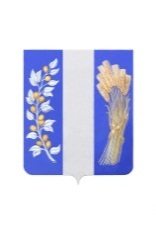 РЕСПУБЛИКА БУРЯТИЯАДМИНИСТРАЦИЯ МУНИЦИПАЛЬНОГО ОБРАЗОВАНИЯ«БИЧУРСКИЙ РАЙОН» от «31 »   декабря   2014 года					                    № 386-р    с. БичураРАСПОРЯЖЕНИЕ	Во исполнение ст. 210 Трудового Кодекса Российской Федерации, в целях реализации основных направлений государственной политики в области охраны труда, обеспечения согласованных действий органов местного самоуправления, работодателей, а также профессиональных союзов,  их объединений и иных уполномоченных работниками представительных органов по вопросам охраны труда. Утвердить план мероприятий по улучшению условий и охраны труда в МО «Бичурский район» на 2015-2017 годы (приложение 1) Контроль за исполнением распоряжения возложить на заместителя руководителя администрации муниципального образования «Бичурский район» М.П. Савельеву.     Глава МО «Бичурский район»				                 О.И. ФёдоровПриложение 1 к распоряжениюадминистрации МО Бичурский районот31.12.2014 г. №386-рПланМероприятий по улучшению условий и охраны труда в МО «Бичурский район» на 2015-2017 годы.№№Наименование мероприятияСрокИсполнитель мероприятий11234Совершенствование системы  управления охраной трудаСовершенствование системы  управления охраной трудаСовершенствование системы  управления охраной трудаСовершенствование системы  управления охраной трудаСовершенствование системы  управления охраной труда1.1Организовать проведение вводного инструктажа   работниковОрганизовать проведение вводного инструктажа   работниковПостоянноКомиссия по охране труда1.2Организовать проведение  инструктажа   на рабочем местеОрганизовать проведение  инструктажа   на рабочем местеПостоянно1.3Проведение мониторинга условий и охраны труда в «Бичурском районе»Проведение мониторинга условий и охраны труда в «Бичурском районе»ПостоянноАдминистрация МО «Бичурский район»1.4Проведение анализа состояния условий и охраны труда, причин производственного травматизма и профессиональной заболеваемости в организациях, осуществляющих деятельность на территории Бичурского района.Проведение анализа состояния условий и охраны труда, причин производственного травматизма и профессиональной заболеваемости в организациях, осуществляющих деятельность на территории Бичурского района. Раз в полгодаАдминистрация МО «Бичурский район»1.5Взаимодействие с органами государственного контроля и надзора, объединениями профсоюзных союзов и работодателей по реализации государственной  политики в области охраны труда.Взаимодействие с органами государственного контроля и надзора, объединениями профсоюзных союзов и работодателей по реализации государственной  политики в области охраны труда.ПостоянноАдминистрация МО «Бичурский район»1.6Участие в расследование групповых, тяжелых и смертельных несчастных случаев на производстве.Участие в расследование групповых, тяжелых и смертельных несчастных случаев на производстве.По мере необходимостиРуководители организацийрайонаАдминистрация МО «Бичурский район»2.Развитие Районной инфраструктуры обеспечения  охраны труда 2.Развитие Районной инфраструктуры обеспечения  охраны труда 2.Развитие Районной инфраструктуры обеспечения  охраны труда 2.Развитие Районной инфраструктуры обеспечения  охраны труда 2.Развитие Районной инфраструктуры обеспечения  охраны труда 2.1Участие в конференциях, семинарах, смотрах, выставках по охране трудаУчастие в конференциях, семинарах, смотрах, выставках по охране труда2015-2017годыРуководители организацийрайонаАдминистрация МО «Бичурский район»2.2Проведение экспертизы коллективных договоров, поступивших на уведомительную регистрацию, в части соблюдения трудового законодательстваПроведение экспертизы коллективных договоров, поступивших на уведомительную регистрацию, в части соблюдения трудового законодательстваВ течение 30 календарных днейАдминистрация МО «Бичурский район»3.Мероприятия направленные на улучшение условий и охраны труда3.Мероприятия направленные на улучшение условий и охраны труда3.Мероприятия направленные на улучшение условий и охраны труда3.Мероприятия направленные на улучшение условий и охраны труда3.Мероприятия направленные на улучшение условий и охраны труда3.1Внедрить в организациях осуществляющих деятельность на территории  Бичурского района  системы управления охраны труда в соответствии с требованиями межгосударственного стандарта ГОСТ Р 12.0.230-2007 «Система стандартов безопасности  труда.Национальный стандарт РФ ГОСТ Р 12.0.010-2009 «Система стандартов безопасности труда. Система управления охраной труда. Определение опасностей и оценка рисков». Национальный стандарт РФГОСТ Р 12.0.009-209 «Система стандартов безопасности труда. Система управления охраной труда на малых предприятиях.Требования и рекомендации по применению.»Национальный стандарт РФГОСТ Р 12.0.007-2009«Система стандартов безопасности труда.Система управления охраной труда в организации.Общие требование по разработке, применению, оценке и совершенствованию.»Внедрить в организациях осуществляющих деятельность на территории  Бичурского района  системы управления охраны труда в соответствии с требованиями межгосударственного стандарта ГОСТ Р 12.0.230-2007 «Система стандартов безопасности  труда.Национальный стандарт РФ ГОСТ Р 12.0.010-2009 «Система стандартов безопасности труда. Система управления охраной труда. Определение опасностей и оценка рисков». Национальный стандарт РФГОСТ Р 12.0.009-209 «Система стандартов безопасности труда. Система управления охраной труда на малых предприятиях.Требования и рекомендации по применению.»Национальный стандарт РФГОСТ Р 12.0.007-2009«Система стандартов безопасности труда.Система управления охраной труда в организации.Общие требование по разработке, применению, оценке и совершенствованию.»2015-2017годыАдминистрация МО «Бичурский район»Руководители организацийрайона3.2 Обучение руководителей и специалистов ответственных за охрану труда и технику безопасности в организациях, осуществляющих свою деятельность на территории Бичурского района Обучение руководителей и специалистов ответственных за охрану труда и технику безопасности в организациях, осуществляющих свою деятельность на территории Бичурского района1 раз в 3 годаРуководители организацийрайона3.4 Проведение аттестации рабочих мест по условиям труда на территории Бичурского района Проведение аттестации рабочих мест по условиям труда на территории Бичурского района2018 годРуководители организацийрайона3.5Распространение передового опыта работы по улучшению условий охраны трудаРаспространение передового опыта работы по улучшению условий охраны труда2015-2017годыАдминистрация МО «Бичурский район»3.6 Проверка   знаний требований охраны труда работников организации, внутренней комиссией.Проверка   знаний требований охраны труда работников организации, внутренней комиссией.Раз в пол годаКомиссию   по проверке знаний требований охраны  работников    Администрации МО «Бичурский район»